CURRICULM VITAEOFLesego CAREER OBJECTIVETo establish myself in a dynamic environment where my experience in Supply Chain Management would be fully utilised and seeking a challenging position in a reputed organisation where professional education in Purchasing, Logistics, Supply chain and distribution would have valuable application.EDUCATION HISTORYTERTIARY Institution:              University of JohannesburgQualification:          Diploma in Logistics ManagementStatus:                    Completed (2015)Major Modules:       Purchasing Management, Logistics Management, Business Management and Accounting.Currently studying Institution:               University of JohannesburgQualification:          Degree in Logistics Management Status:                    Currently studying Major Modules:       Purchasing Management, Logistics Management, Project Management and Advanced Strategic Management.      SECONDARY Institution:            Hoerskool AkasiaQualification:        Senior Certificate (Grade 12)  Subjects:              Mathematics, English, Afrikaans, Engineering & graphics design, Geography, Business management and Life Orientation. COMMUNITY INVOLVEMENT Donation to children’s home (2013-2014) Purchasing ProductsNegotiating with retail organisationsPackagingShipping Products to their destinationWORK EXPERIENCE Company:     Zinto MarketingJob Title:      Brand ambassador Duration:       2011-203Duties:           Lunching promotions and projects Company:      Clover SA Job title:         Stock controllerDuration:        Current EmployeeDuties:           Receiving & distributing stock (Inbound & Outbound), Stock staking and shop floor control.I was a trainee in 2015, where I started at the primary distribution ( trucks) where I planned and expedited loads. I also visited the call centre to see how orders a captured and then sent to the central planners right through to the primary distribution. I was exposed to the whole supply chain in clover SA.     PROFFESSIONAL SKILLSComputer skillsTeam leadingExcellent customer serviceProblem solvingAbility to work under pressureAbility to coordinate and communicate with project team. Able to work independently Number accuracy PROFFESSIONAL ATTRIBUTES Time management Good communication skillsMultitaskingFast learner Interaction skills including interaction with a diverse range of people.Accurate Click to send CV No & get contact details of candidate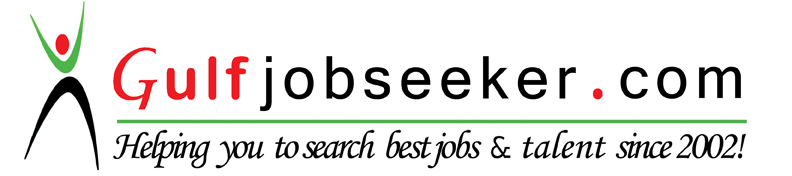 